Publicado en  el 22/11/2014 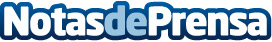 Abengoa se adjudica un nuevo proyecto de transmisión eléctrica en Marruecos (21 de noviembre de 2014)El proyecto, por un importe aproximado de 23 M€, permitirá abastecer de forma eficiente y sostenible parte del consumo energético del país.Datos de contacto:AbengoaNota de prensa publicada en: https://www.notasdeprensa.es/abengoa-se-adjudica-un-nuevo-proyecto-de_2 Categorias: Otras Industrias http://www.notasdeprensa.es